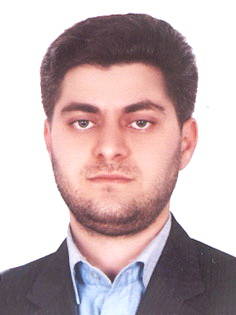 استادیار دانشکده حقوق و علوم سیاسی- دانشگاه تهرانمحمد یکرنگیحقوق جزا و جرم شناسیتلفن دفتر:  +98 (21)61112340پست الکترونیکی: yekrangi@ut.ac.irتحصیلاتPh.D ,1390,حقوق کیفری و جرم شناسی,شهید بهشتی
M.S,1385,حقوق کیفری و جرم شناسی,شهید بهشتی
کارشناسی,1383,حقوق,علوم قضایی و خدمات اداری
زمینههای تخصصیو حرفهایسوابق کاري و فعالیت های اجراییمدیر گروه حقوق جزا و جرم شناسی (پردیس البرز دانشگاه تهران)-(از 1393)
مشاور معاون اجتماعی و پیشگیری از وقوع جرم دادگستری استان گیلان-(1392-1392)
فعالیت های علمیمقالات- تحلیل جرم انگاری تولید و پخش نرم افزار و ابزارهای الکترونیکی صرفاً مجرمانه در سیاست کیفری ایران در پرتو اسناد فرامرزی. یکرنگی محمد, مرسی هادی (1399)., فصلنامه دیدگاه های حقوق قضایی, 25(92), 311-332.

- حق محبوسین بر فرار از زندان به جهت پاندمی ویروس کرونا و حق دولت در مقابله با زندانیان فراری از منظر فلسفه سیاسی هابز. یکرنگی محمد (1399)., مطالعات میان رشته ای در علوم انسانی, 12(3), 85-111.

- راهبردهای نظام سیاست گذاری کیفری ایران و بین الملل در مقابله با تهدیدهای امنیتی بیوتروریسم. یکرنگی محمد, واحدی مجتبی (1398)., فصلنامه مطالعات راهبردی, 22(85), 159-184.

- سیاست کیفری ایران بعد از انقلاب در تعزیرات. مهرا نسرین, یکرنگی محمد, موذن عباس (1397)., مجله حقوقی دادگستری, 82(103).

- حاکمیت قانون اساسی در رویارویی با بزه رایانه ای. عالی پور حسن, یکرنگی محمد (1397)., مجله حقوقی دادگستری, 82(102), 90-115.

- نظام حقوقی و حقوق بشر در عربستان. عالی پور حسن, یکرنگی محمد (1396)., فصلنامه مطالعات راهبردی, سال بیستم، شماره اول، بهار 96(شماره مسلسل 75), 57-82.

- مسئولیت کیفری بین‏ المللی مقامات دولتی فروشنده جنگ‏ افزارهای ممنوع. الهام غلامحسین, یکرنگی محمد (1395)., فصلنامه مطالعات راهبردی, 19(74), 165-188.

- اقدامات احتیاطی شورای امنیت در پیشگیری از وقوع جرایم بین المللی. یکرنگی محمد, کولیوند رضا (1394)., تعالی حقوق, سال هفتم(11), 93-118.

- معیار علم به وقوع نتیجه در حقوق کیفری ایران با رویکرد تطبیقی به حقوق انگلستان و فقه امامیه. یکرنگی محمد, عالی پور حسن (1394)., مطالعات حقوق کیفری و جرم شناسی, 2(2-3), 153-167.

- صلاحیت دیوان کیفری بین الملل در زمینه بزه بهره وری از سلاح شیمیایی. یکرنگی محمد (1393)., پژوهشنامه حقوق کیفری, سال پنجم(شماره دوم), 221-237.

- موانع اعمال اصل قانونی بودن مجازات در اساسنامه دیوان کیفری بین الملل. یکرنگی محمد, کولی وند رضا (1393)., رسالت حقوق کیفری, اول(1), 87-114.

- تاثیر اختلال هوس ربایش بر مسوولیت کیفری. یکرنگی محمد, کولی وند رضا (1393)., فصلنامه حقوق پزشکی, 8(28), 76-104.

- مبانی حق انحصاری دولت بر اعمال کیفر. یکرنگی محمد, مهرا نسرین (1391)., فصلنامه تحقیقات حقوقی, -(8), 215-245.

- عدالت ترمیمی واکنشی مناسب در حمایت از آسیب های روانی و جسمانی زنان بزه دیده خشونت خانگی. یکرنگی محمد,  مهسا شیروی (1390)., فصلنامه حقوق پزشکی, 5(19), 89-109.

کنفرانس ها- استفاده از هوش مصنوعی در راستای اعمال نهادهای ارفاقی و کاهش جمعیت کیفری. یکرنگی محمد, برزگر محمدرضا (1398)., مدیریت جمعیت کیفری: نظریه و رویه, 10-10 فروردین, تهران, ایران.

- پالایش حقوق کیفری: شیوه گزینشگری مناسب به انتقال نهادها و آموزه های حقوق کیفری از جوامع غیردینی به دینی. یکرنگی محمد (1397)., تحولات حقوق کیفری کشورهای اسلامی در پرتو شرع و حقوق, 14-15 بهمن, ایران.

- بررسی اعمال عدالت ترمیمی در جرایم نظامیان در نظام عدالت کیفری ایران. یکرنگی محمد, کربلایی حاجی اوغلی هادی, حسینی محمودی مهراد (1397)., همایش بین المللی عدالت ترمیمی: پل ارتباطی میان تمدن های جاده ابریشم, 13-14 فروردین, تهران, ایران.

- جرم انگاری مدیریت و تصمیم گیری مغایر با سیاست های کلی نظام مرتبط با فضای مجازی. یکرنگی محمد (1396)., همایش جنبه های حقوقی فناوری اطلاعات و ارتباطات, 12-13 بهمن, تهران, ایران.

- جرم انگاری مدیریت و و تصمیمگیری مغایر ساستهای کلی نظام مرتبط با فضای مجازی. یکرنگی محمد (1396)., همایش جنبه های حقوقی فنااوری اطلاعات, 10-12 بهمن, تهران, ایران.

- بازاندیشی حقوق کیفری ایران در امکان استناد به دفاع اضطرار توسط امدادگران عملیات نجات در پرتو فقه امامیه و مبانی حقوقی. یکرنگی محمد, کربلایی حاجی اوغلی هادی, حسینی محمودی مهرداد (1396)., همایش امداد و نجات : مدیریت و مسوولیت از منظر فقه و حقوق, 12-12 فروردین, تهران, ایران.

- تأثیر گزینش گری در عملیات امداد و نجات بر مسوولیت کیفری امدادگر. یکرنگی محمد, احمدزاده رسول, رستمی سینا (1396)., همایش امداد و نجات : مدیریت و مسوولیت از منظر فقه و حقوق, 12-12 فروردین, تهران, ایران.

- حاکمیت قانون اساسی در رویارویی با بزه رایانه ای: تراز امنیت و آزادی. عالی پور حسن, یکرنگی محمد (1395)., اولین همایش ملی رویارویی با جرایم سایبری چالش ها و راهکارها, 10-10 بهمن, تهران, ایران.

- نقش ارائه دهندگان خدمات اینترنتی در پیشگیری از جرایم. یکرنگی محمد, طباطبایی علی رضا, ابراهیمی حسین (1395)., اولین همایش ملی رویارویی با جرایم سایبری: چالش ها و راهکارها, 10-10 بهمن, تهران, ایران.

- تراز امنیت ملی و آزادی های فردی در رویارویی با بزه رایانه ای. عالی پور حسن, یکرنگی محمد (1395)., اولین همایش ملی رویارویی با جرایم سایبری(چالش ها و راهکارها), 10فروردین-10بهمن, تهران, ایران.

- مسوولیت کیفری مقامات دولتی فروشنده سلاح شیمیایی در اساسنامه دیوان کیفری بین المللی. الهام غلامحسین, یکرنگی محمد (1393)., احقاق حقوق قربانیان کاربرد سلاح های شیمیایی در جنگ عراق با ایران در مراجع ملی و بین المللی, 26-27 دی, تهران, ایران.

کتب - دانشنامه سیاستگذاری حقوقی. یکرنگی محمد, احمدی قیدار امیرحسین (1399).

- مجموعه مقالات حقوق کیفری  کشورهای اسلامی در تعامل شرع و حقوق - تاثیر حقوق کیفری اسلامی بر قانون مجازات قطر. یکرنگی محمد, خادمی شورمستی یاسمن (1399).

- افق های نوین حقوق کیفری. یکرنگی محمد (1398).

- دانشنامه عدالت کیفری کودکان و نوجوانان. یکرنگی محمد, مجتهدی محمدحسین (1397).

- کیفر و مشروعیت سیاسی. یکرنگی محمد (1396).

- تروریسم شناسی (رویکردهای حقوقی- فلسفی) (مجموعه مقالات). یکرنگی محمد (1394).

- جرایم علیه اجرای عدالت قضایی (مطالعه تطبیقی). یکرنگی محمد (1389).

مجلاتپایان نامه ها و رساله ها